                                                      Учебники издательства " Просвещение"                                                       Учебники издательства " Просвещение"                                                       Учебники издательства " Просвещение"                                                       Учебники издательства " Просвещение" Автор, названиеГод издания1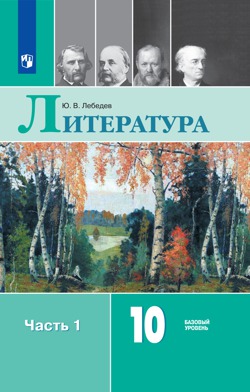 Лебедев Ю.В.Литература. 10 класс.   Базовый уровень. В 2 частях. Часть 120192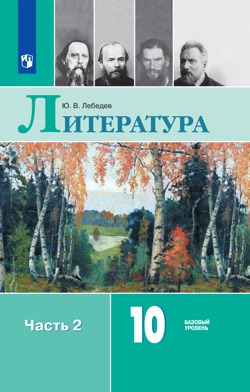 Лебедев Ю.В.Литература. 10 класс.   Базовый уровень. В 2 частях. Часть 220193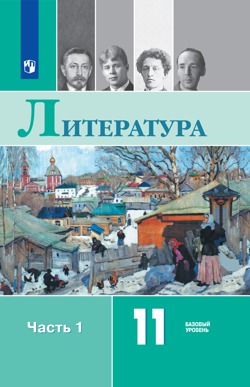 Литература. 11 класс.   Базовый уровень. В 2 частях. Часть 1.  / Под ред. Журавлева В. П.                              20204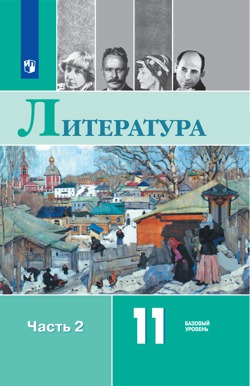 Литература. 11 класс.   Базовый уровень. В 2 частях. Часть 2.  / Под ред. Журавлева В. П.                              20205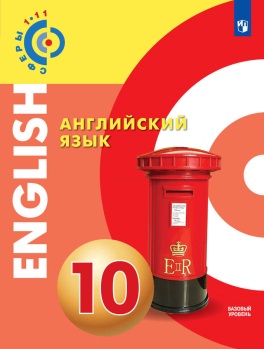  Английский язык. 10 класс Базовый уровень/ Алексеев А.А., Смирнова Е.Ю., С. Абби и др . "Сферы"20196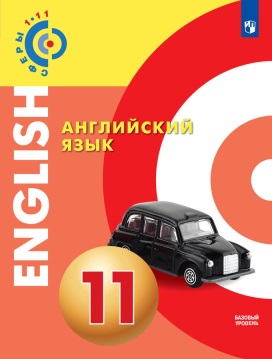  Английский язык. 11 класс Базовый уровень/Алексеев А.А., Смирнова Е.Ю., Б. Дерков-Диссельбек и др.20197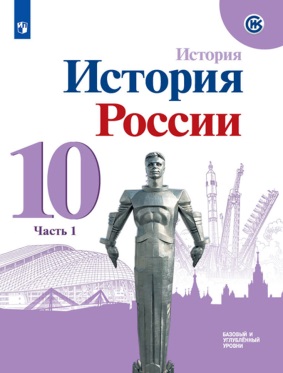  История России. 10 класс.  Базовый и углублённый уровни. В трёх частях. Часть 1/Под ред. А. В Торкунова.20208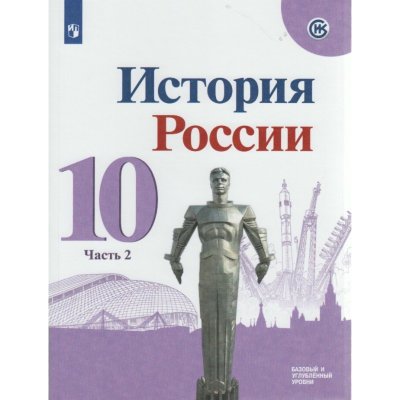 История России. 10 класс.  Базовый и углублённый уровни. В трёх частях. Часть 2/Под ред. Торкунова А. В.20209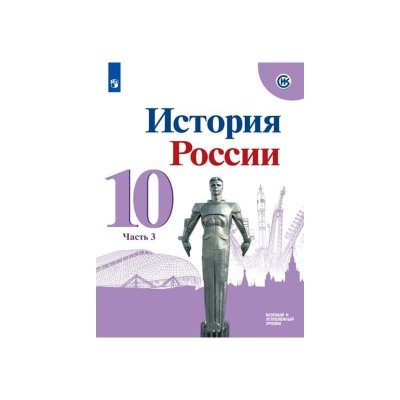 История России. 10 класс.  Базовый и углублённый уровни. В трёх частях. Часть 3/ Под ред. А. В Торкунова202010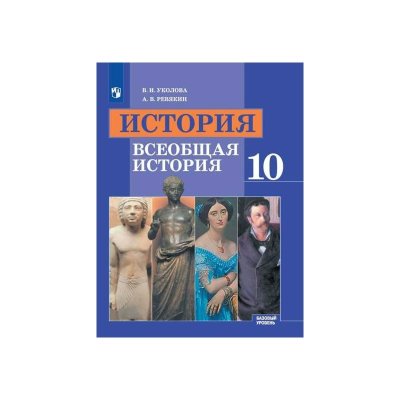 Уколова В. И.История. Всеобщая история. 10 класс. Базовый уровень./Уколова В. И., Ревякин А. В.; Под ред. Чубарьяна А. О.201911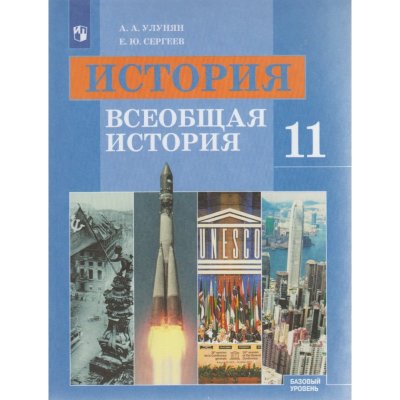 Улунян А. А. История. Всеобщая история. 11 класс. Базовый уровень./ Улунян А. А., Сергеев Е. Ю. Под ред. Чубарьяна А. О.201912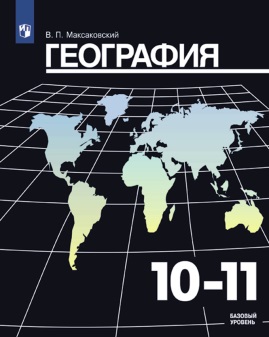 Максаковский В. П.География. 10-11 классы. Базовый уровень./ В.П. Максаковский 201913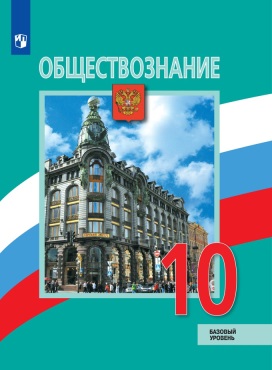 Обществознание. 10 класс.  Базовый уровень/ Под ред. Боголюбова Л.Н., Лазебниковой А.Ю202014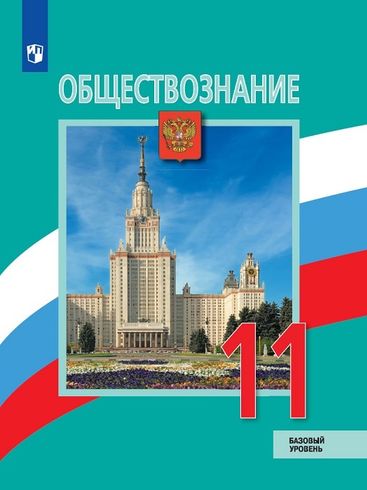 Обществознание. 11 класс.  Базовый уровень/ Под ред. Боголюбова Л.Н., Лазебниковой А.Ю.   202015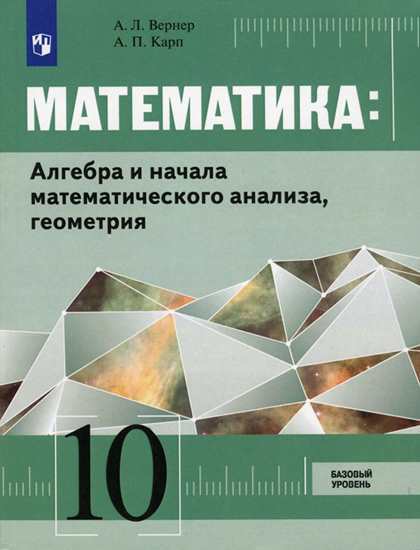 Вернер А. Л.Математика: Алгебра и начала математического анализа, геометрия 10 класс Базовый уровень/ Вернер А. Л., Карп А. П.201916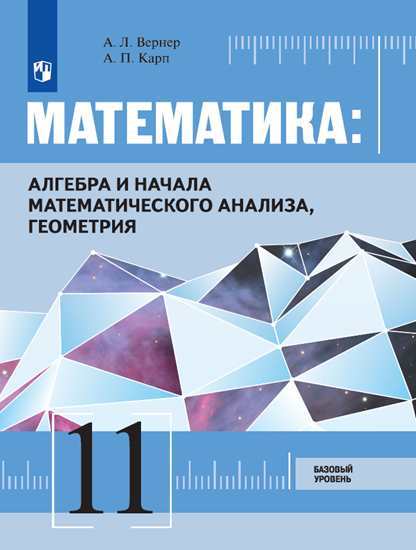 Вернер А. Л.Математика: Алгебра и начала математического анализа, геометрия 11 класс Базовый уровень/ Вернер А. Л., Карп А. П.201917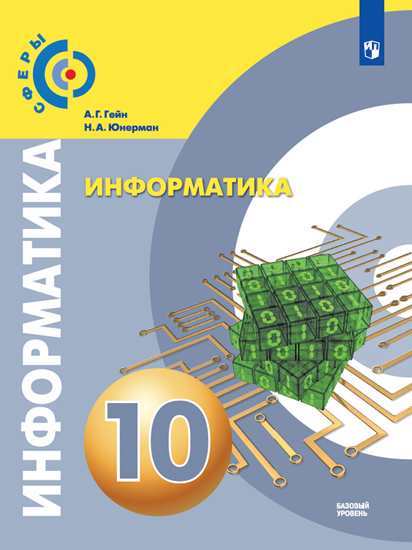 Гейн А. Г. Информатика. 10 класс. Базовый уровень/ Гейн А. Г., Юнерман Н. А.201918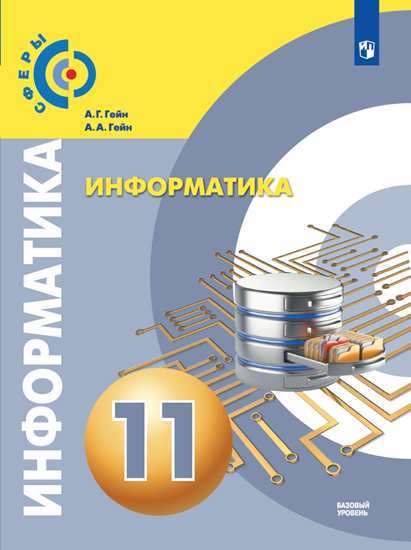 Гейн А. Г. Информатика. 11 класс. Базовый уровень/ Гейн А. Г., Гейн А. А.201919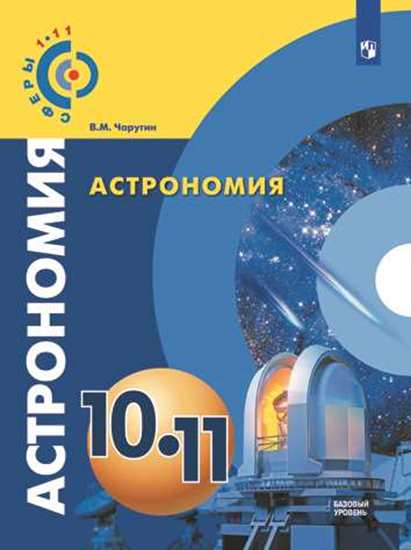 Чаругин В.М. Астрономия. 10-11 классы. Базовый уровень201920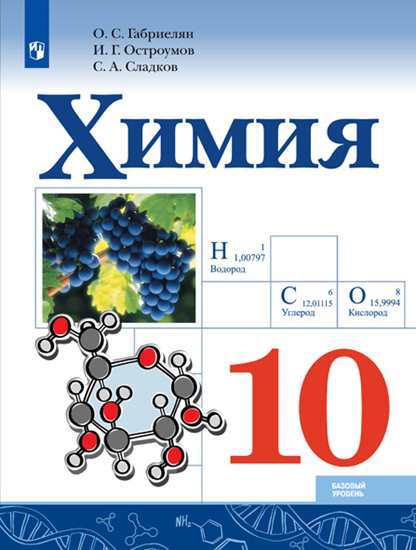 Габриелян О.С. Химия. 10 класс. Базовый уровень /Габриелян О.С., Остроумов И.Г., Сладков С.А.202021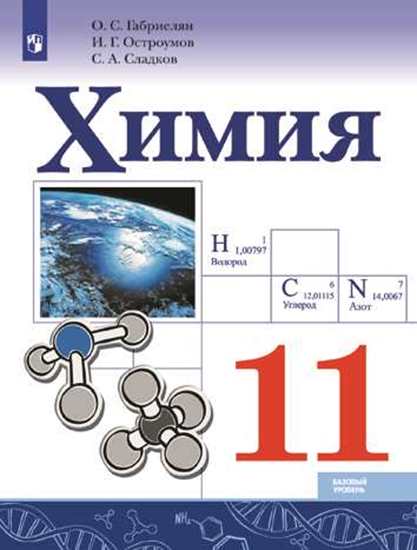 Габриелян О.С. Химия. 11 класс. Базовый уровень /Габриелян О.С., Остроумов И.Г., Сладков С.А.201922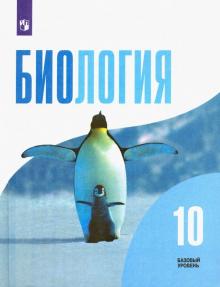 Биология. 10 класс. Базовый уровень/ Под ред. Беляева Д.К., Дымшица Г.М201923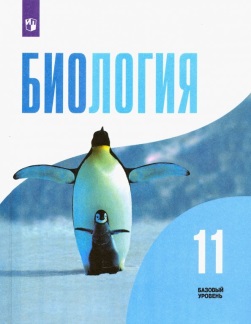 Биология. 11 класс. Базовый уровень/ Под ред. Беляева Д.К., Дымшица Г.М202024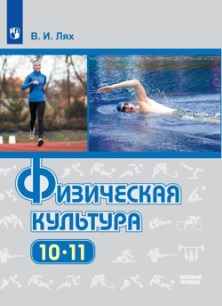 Лях В. И. Физическая культура. 10-11 классы. Базовый уровень202025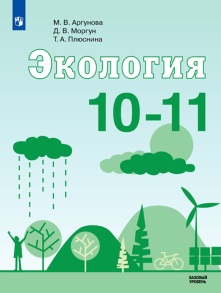 Аргунова М.В. Экология. 10-11 классы. Базовый уровень/ Аргунова М.В., Моргун Д.В., Плюснина Т.А.201926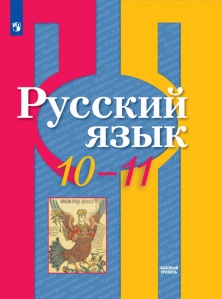 Русский язык 10 – 11  Базовый уровень/Рыбченкова Л.М., Александрова О.М., Нарушевич А.Г. и др.202027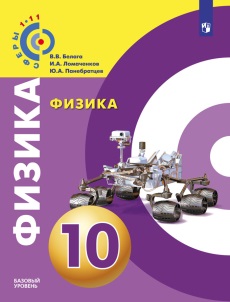 Белага В.В. Физика. 10 класс. Базовый уровень/ Белага В.В., Ломаченков И.А., Панебратцев Ю.А.201928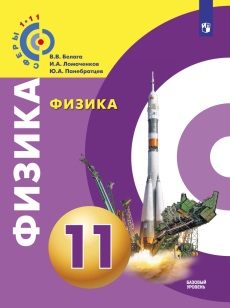 Белага В.В. Физика. 11 класс. Базовый уровень/ Белага В.В., Ломаченков И.А., Панебратцев Ю.А.201929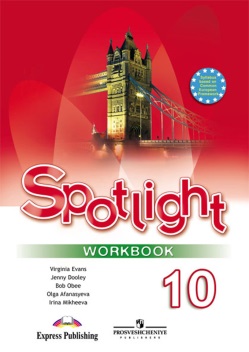 Английский язык. Рабочая тетрадь. 10 кл./О.В. Афанасьева201930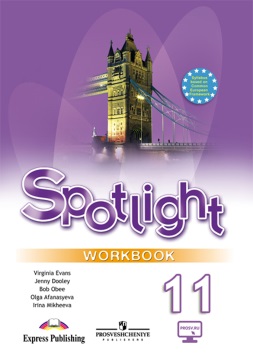 Английский язык. Рабочая тетрадь. 11 кл./О.В. Афанасьева2020